Form LRA 10(r. 23(2))Date received Presentation Book Official fees paid Receipt No. …..…20….... No:...............….... Shs. ……………. ………………….....................................................................................................................................REPUBLIC OF KENYATHE LAND REGISTRATION ACTTHE LAND REGISTRATION (GENERAL) REGULATIONS, 2017APPLICATION TO BE NOTED IN THE REGISTER AS A SPOUSETITLE NO: ………………………………….Date of ApplicationRegistered ProprietorName of ApplicantAddress	for	Service	ofApplicant	(Note	that	theaddress(es) will be entered inthe	register	and	used	forcorrespondence	and	theservice of notice):Email of ApplicantTelephone	Number	ofApplicantThe Applicant as a spouse of the registered proprietor HEREBY APPLIES to be noted in the register as a spouse.In support of this Application the Applicant has attached a statutory declaration and supporting documents.Dated this …………………………… day of …………………………………….20…….Note: If you dishonestly enter information or make a statement that you know is, or might be, untrue or misleading, and intend by doing so to make a gain for yourself or another person, or to cause loss or the risk of loss to another person, you may commit the offence of fraud.EXECUTION:SIGNED by the Applicant in the presence of:-ColouredPhotographID/No……………………………………………..PIN No…………………………..........................Signature……………………………………….Certificate of Verification under Section 45 of the Land Registration ActI  CERTIFY  that  the  above-named  …………………………………..  appeared  before  me  on  the………………….………..	day	of	……..………………….20……….and	being	known	to	me/beingidentified	by*…………………………………..……………………..	of	…………………………acknowledge the above signatures or marks to be his/hers and that he/she had freely and voluntarily executed this instrument and understood its contents.………………………………………………Signature and Designation ofPerson Certifying**LAND REGISTRARName:Signature:(P.T.O)STATUTORY DECLARATIONSTATUTORY AND GENERAL APPLICATIONS ACTI,…………………………………………….. (in support of this Application) do hereby sincerely declare as follows:-THAT I am the spouse of the ………………………………the registered proprietor by virtue of the following:………………………………………………………………………………………………………………………………………………………………………………………………………………………………………………………………………………………………………………………………………………………………………………………………………………………………………………………………………………………………………………………………………………………………………………………………………………….......................................................................................................................... .................I attach the following supporting documents:A duly certified copy of a marriage certificate dated [] under the  .................................................;………………………………..;A copy of the search report in respect of the property.I make this declaration conscientiously believing the same to be true and according to the Oaths and Statutory Declaration Act.DECLARED before me at…………………………………………………on the ………………….day of………………………………………20…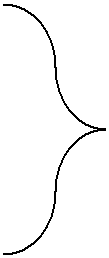 ……………….…………….……………………………………………..Signature of Commissioner for Oathsor Magistrate or Notary PublicDrawn by